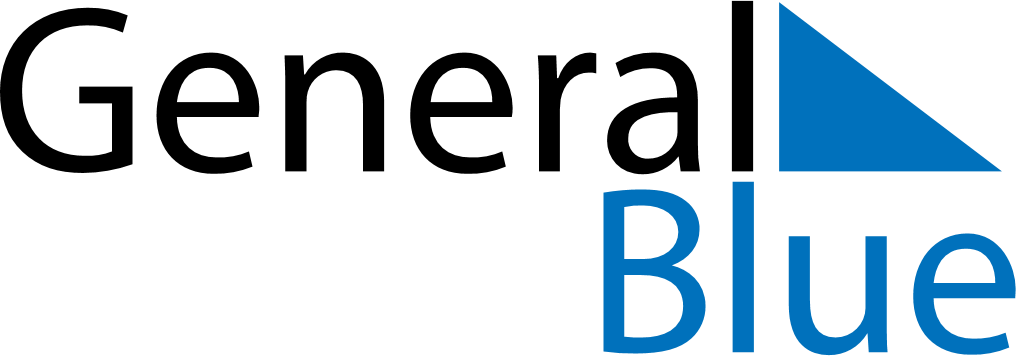 2024 – Q1Gibraltar  2024 – Q1Gibraltar  2024 – Q1Gibraltar  2024 – Q1Gibraltar  2024 – Q1Gibraltar  2024 – Q1Gibraltar  JanuaryMondayTuesdayWednesdayThursdayFridaySaturdaySundayJanuary1234567January891011121314January15161718192021January22232425262728January293031JanuaryFebruaryMondayTuesdayWednesdayThursdayFridaySaturdaySundayFebruary1234February567891011February12131415161718February19202122232425February26272829FebruaryMarchMondayTuesdayWednesdayThursdayFridaySaturdaySundayMarch123March45678910March11121314151617March18192021222324March25262728293031MarchJan 1: New Year’s DayMar 10: Mother’s DayMar 11: Commonwealth DayMar 29: Good FridayMar 31: Easter Sunday